Первое  заседание                                                               IV-го созываРЕШЕНИЕ№ 9                                                                                       18 сентября 2019 годаОб избрании состава Постоянной комиссии по развитию предпринимательства, земельным вопросам, благоустройству и экологии Совета сельского поселения Бадраковский сельсовет муниципального района Бураевский район Республики Башкортостан  В соответствии со статьей 12 Регламента Совета сельского поселения Бадраковский  сельсовет муниципального района Бураевский район Республики Башкортостан Совет сельского поселения Бадраковский сельсовет муниципального района Бураевский район Республики Башкортостан решил:1. Сформировать Постоянную комиссию  по развитию предпринимательства, земельным вопросам, благоустройству и экологии в количестве  3-х чел. 2. Избрать Постоянную комиссию по развитию предпринимательства, земельным вопросам, благоустройству и экологии в следующем составе:   Нафикова Нэля Наиловна                    - избирательный округ № 1 ;   Гараев Гарай Мингараевич                 - избирательный округ № 4;   Шавалиева Разида Хамитьяновна      - избирательный округ № 6.    Глава  сельского поселения    Бадраковский  сельсовет     муниципального района     Бураевский район     Республики Башкортостан                                                     И.Т.МидатовБАШКОРТОСТАН РЕСПУБЛИКАҺЫБОРАЙ РАЙОНЫ МУНИЦИПАЛЬ РАЙОНЫНЫҢ БАЗРАК АУЫЛ СОВЕТЫ
АУЫЛ БИЛӘМӘҺЕ СОВЕТЫ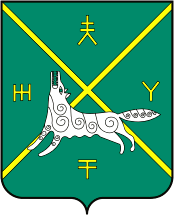 СОВЕТ СЕЛЬСКОГО ПОСЕЛЕНИЯ БАДРАКОВСКИЙ СЕЛЬСОВЕТ МУНИЦИПАЛЬНОГО РАЙОНА БУРАЕВСКИЙ РАЙОН РЕСПУБЛИКИ БАШКОРТОСТАН